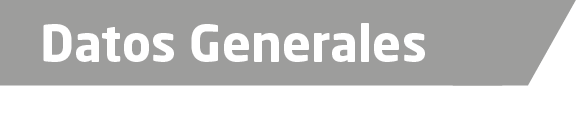 Nombre Alfredo Edgar Pérez MedinaGrado de Escolaridad Licenciado en DerechoCédula Profesional (Licenciatura) 6152702Teléfono de Oficina 846-2-662-22-29Correo Electrónico lic_alfredoperez@hotmail.comDatos GeneralesFormación Académica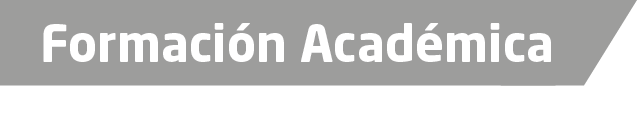 2003-2007Universidad Veracruzana Facultad de DerechoTrayectoria Profesional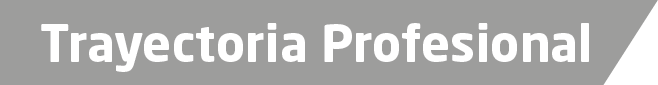 Noviembre de 2010 a Octubre de 2012Agente Del Ministerio Público Especializado En Responsabilidad Juvenil Y De Conciliación En El Distrito De Pánuco, Veracruz. Octubre de 2010 a Noviembre de 2014Agente Del Ministerio Público Especializado En Responsabilidad Juvenil Y De Conciliación Del Distrito De Tuxpan De Rodríguez Cano, Veracruz. Noviembre de 2014 a Mayo del 2015Fiscal Segundo De Justicia Alternativa Y Facilitador, Adscrito A La Unidad Integral De Procuración De Justicia Del Sexto Distrito En Tuxpan, Veracruz.Mayo del año 2015 a Agosto del año 2015Fiscal Cuarto De Asuntos Diversos De La Unidad Integral De Procuración De Justicia Del Sexto Distrito Judicial En Tuxpan, Veracruz. Agosto del año 2015 a Septiembre del año 2015Fiscal Primero De Asuntos Diversos De La Unidad Integral De Procuración De Justicia Del Sexto Distrito Judicial En Tuxpan, Veracruz. Septiembre del año 2015 a la FechaFiscal Segundo De La Unidad Integral De Procuración De Justicia Del Primer Distrito Judicial En Pánuco, Veracruz.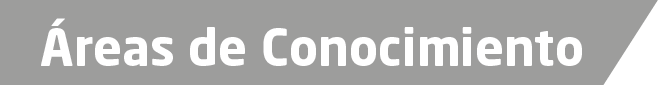 Derecho PenalDerecho CivilDerecho ConstitucionalDerecho AdministrativoAmparo